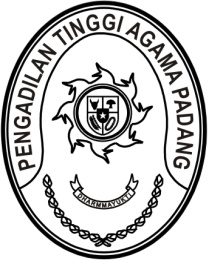 MAHKAMAH AGUNG REPUBLIK INDONESIADIREKTORAT JENDERAL BADAN PERADILAN AGAMAPENGADILAN TINGGI AGAMA PADANGJalan By Pass KM 24, Batipuh Panjang, Koto TangahKota Padang, Sumatera Barat 25171 www.pta-padang.go.id, admin@pta-padang.go.idSURAT TUGASNomor :           / PTA.W3-A/DL1.10/II/2024Menimbang 	:   a.	bahwa Panitera Pengganti kamar Agama Mahkamah Agung RI mengadakan pembinaan dan koordinasi di wilayah Pengadilan Tinggi Agama Padang;	    b.	bahwa guna mendukung kelancaran pelaksanaan tugas tersebut dipandang perlu menugaskan Aparatur pada Pengadilan Tinggi Agama sebagai Pendamping;Dasar	 : 1.	Peraturan Mahkamah Agung Nomor 8 Tahun 2016 Tentang Pengawasan Dan Pembinaan Atasan Langsung Di Lingkungan Mahkamah Agung Dan Badan Peradilan Di Bawahnya;		2. 	Daftar Isian Pelaksanaan Anggaran Pengadilan Tinggi Agama Padang Nomor SP DIPA-005.01.2.401900/2024 tanggal 24 November 2023;MENUGASKANKepada         	: 	Zamharir Saleh, A.Md.T., PPNPN, Pengadilan Tinggi Agama Padang;Untuk	: 	Mendampingi Panitera Pengganti kamar Agama Mahkamah Agung RI ke Pengadilan Agama Pulau Punjung pada tanggal 21 Februari 2024;		Segala biaya yang timbul untuk pelaksanaan tugas ini dibebankan pada DIPA Pengadilan Tinggi Agama Padang Tahun Anggaran 2024;		Surat tugas ini dibuat untuk dipergunakan sebagaimana mestinya.    Padang, 20 Februari 2024	Wakil KetuaRoslianiTembusan: Pelaksana Tugas Sekretaris Mahkamah Agung RI;Pelaksana Tugas Direktur Jenderal Badan Peradilan Agama Mahkamah Agung RI;Ketua Pengadilan Tinggi Agama Padang (sebagai laporan).